БІЛОЦЕРКІВСЬКА МІСЬКА РАДА	КИЇВСЬКОЇ ОБЛАСТІ	Р І Ш Е Н Н Я
 від 15 липня 2021 року                                                                        № 1097-15-VIIІПро затвердження проекту землеустрою щодо відведення земельної ділянки  комунальної власностіза адресою: проспект Князя Володимира, в районі пам’ятного знаку «Літак», м.Біла ЦеркваРозглянувши подання міського голови, проект землеустрою щодо відведення земельної ділянки, відповідно до статей 12, 50-52, 79-1, 83, 125, 126, 186 Земельного кодексу України, ч. 5 ст. 16 Закону України «Про Державний земельний кадастр», ст. 50 Закону України «Про землеустрій», п.34 ч.1 ст. 26 Закону України «Про місцеве самоврядування в Україні», рішення Білоцерківської міської ради від 21 грудня 2017 року №1824-42-VІІ «Про розроблення проекту землеустрою щодо відведення земельної ділянки комунальної власності за адресою: проспект Князя Володимира, в районі пам’ятного знаку «Літак», з метою  розвитку фізичної культури та спорту, міська рада вирішила: 1. Затвердити проект землеустрою щодо відведення земельної ділянки комунальної власності з цільовим призначенням 07.02 Для будівництва та обслуговування об’єктів фізичної культури і спорту за адресою: проспект Князя Володимира, в районі пам’ятного знаку «Літак» площею 1,5000 га, що додається. Кадастровий номером: 3210300000:04:002:0105.2. Управлінню регулювання земельних відносин Білоцерківської міської ради зареєструвати право комунальної власності на земельну ділянку в Державному реєстрі речових прав на нерухоме майно.3. Контроль за виконанням цього рішення покласти на постійну комісію з питань  земельних відносин та земельного кадастру, планування території, будівництва, архітектури, охорони пам’яток, історичного середовища.Міський голова                                                                                                Геннадій ДИКИЙ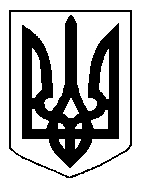 